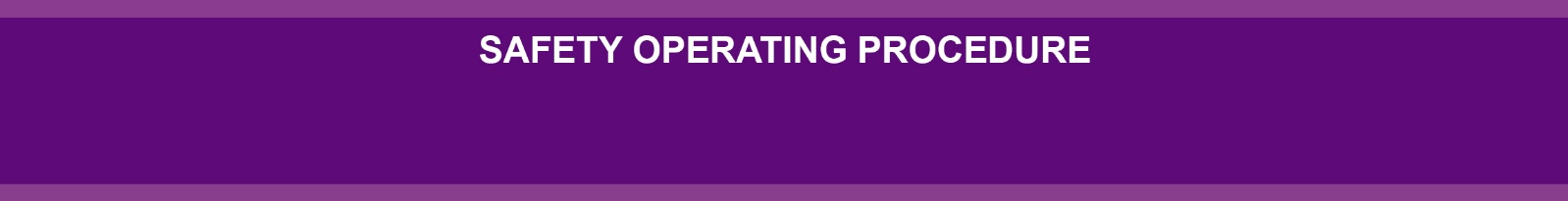 DO NOT use this machine unless a teacher has instructed you in its safe use and operation and has given permission.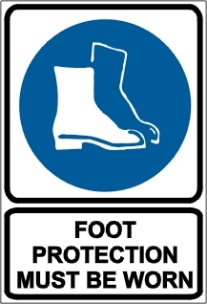 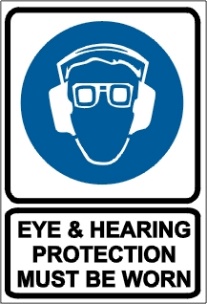 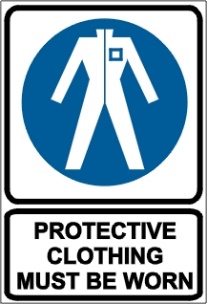 PRE-OPERATIONAL SAFETY CHECKSWear proper clothing and personal protective equipment (PPE).Ensure mower is clean. Dirt, oil and debris contribute to fires.Ensure all guards are fitted, secure and functional.Ensure cutting blades are sharp, secure and in good condition. Damaged blades can cause a dangerous imbalance.Repair or replace any loose, broken, missing or damaged parts.Faulty equipment must not be used. Report suspect machinery immediately.OPERATIONAL SAFETY CHECKSClear the area to be mowed of debris that may be thrown.Be aware of the potential for ejected material and ensure that no person or animal is endangered when operating the mower.Avoid mowing in wet conditions due to lack of traction.Maintain a proper balance and secure footing when starting the mower.Keep clear of moving machine parts.Operate at a speed slow enough to keep control over unexpected hazards.Mow in a forward direction.When mowing on a slope, mow across the slope – this keeps a better distance between the operator and the mower in case of a slip.Never leave the machine running unattended.Always shut off the mower, remove spark plug lead and allow it to come to a complete standstill before adjusting or clearing grass clogs. Allow the mower to cool before refuelling. Use only approved safety containers to store fuel.Turn off fuel supply when mowing has concluded. HOUSEKEEPINGClean away any oil and debris from in and around engine and catcher parts.Keep the work area or implement shed in a clean and tidy condition.POTENTIAL HAZARDS   Rapidly rotating cutting blades		   Noise		   Ejected material and flying debrisThis SOP should be used in conjunction with Curriculum Activity Risk Management ModulesAcknowledgement: Much of the information for this document has been sourced from content kindly provided by Department for Education SA website.Date of last review______/______/______Signature   ______________________